SLOVENŠČINA, PONEDELJEK, 11. 5. 2020 UČNA TEMA: Mala in velika pisana črka P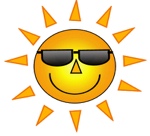 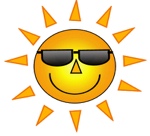 Danes se bomo naučili, kako zapisujemo malo in veliko pisano črko G.Najprej naštejete nekaj besed, ki se pričnejo s črko P (poper, piščal, Petra, pujs, …). V delovni zvezek za opismenjevanje (stran 110, 111) poglejte, kako se zapišeta mala in velika pisana črka g. Malo pisano črko P primerjajte z malo tiskano črko P. Ali sta si črki podobni? V čem se razlikujeta? Sedaj primerjajte še veliko pisano črko P in veliko tiskano črko P. Zapis črke vadite s prstkom na listu papirja ali na mizi. Nato pisane črke s prstkom napišete še mamici ali očku na hrbet, iz pisanih črk lahko sestavite tudi besedo. Mamica ali očka pa mora ugotoviti, katero besedo si ji/mu napisal/-a. Sedaj odprite delovni zvezek za opismenjevanje stran 110, 111 in vadite zapis pisane črke g. Rešite samo vrstice, kjer je črka P. 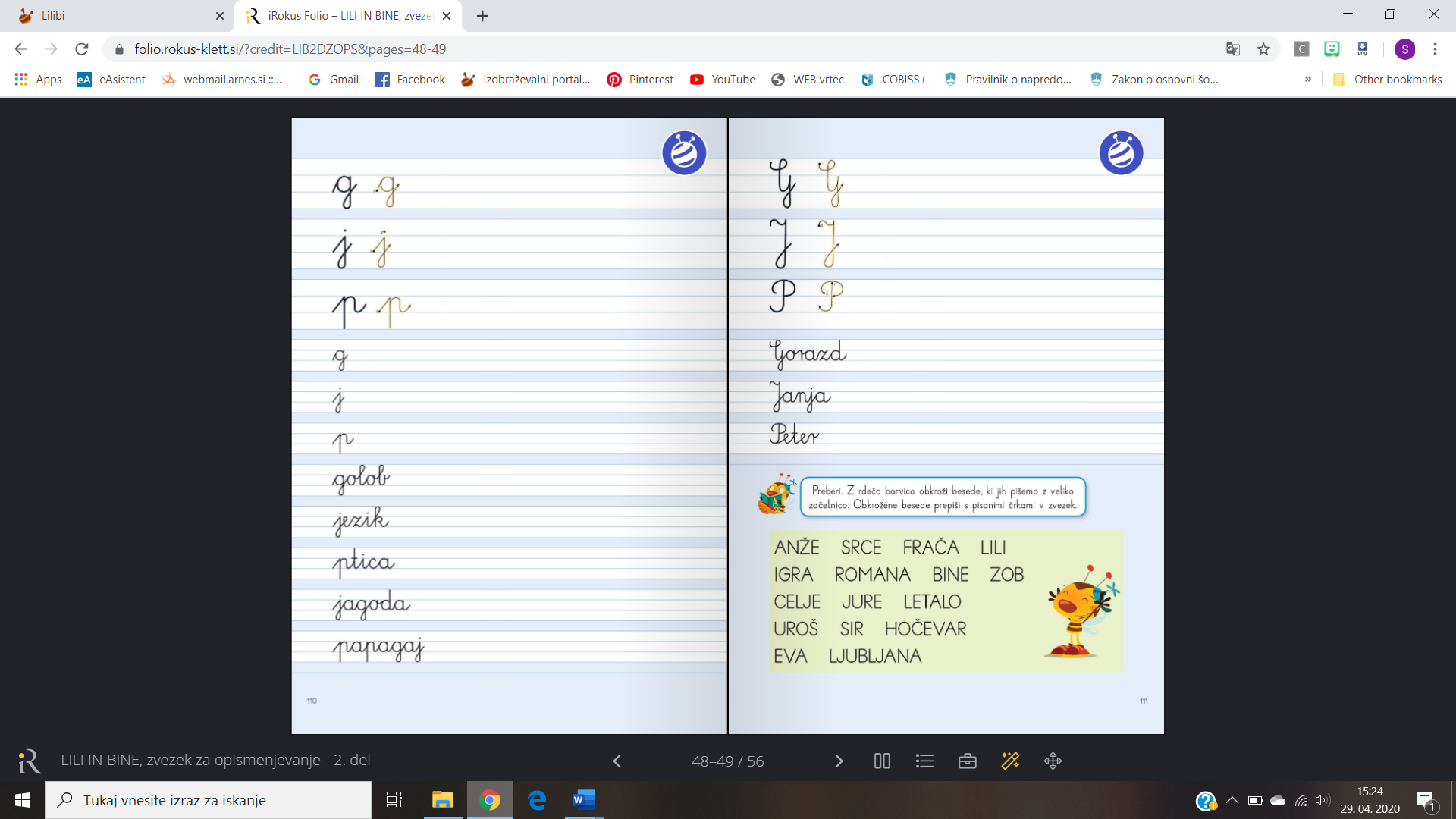 Nato odprete zvezek z vmesno črto, napišete naslov VAJA in datum. Zapišete  2 vrstici malih pisanih črk P in 2 vrstici velikih pisanih črk P.Nato s pisanimi črkami prepišete naslednje besede. Vsako besedo zapišete v svojo vrstico in jo zapisujete do konca vrstice (tako kot smo to vadili v šoli):Peter, por, papagaj, pot, pilot, pujs, Pika.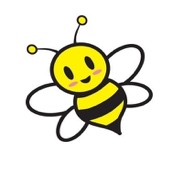 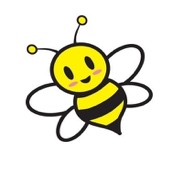 Hitri in vedoželjni prepišete v zvezek še naslednje povedi.Petra igra piščal.Včeraj je bil lep sončen dan.Peljali smo se po prašni poti.Zelo rad imam pečene palačinke.Pismonoši se poslal pismo po pošti.